                                                                                                         УТВЕРЖДАЮ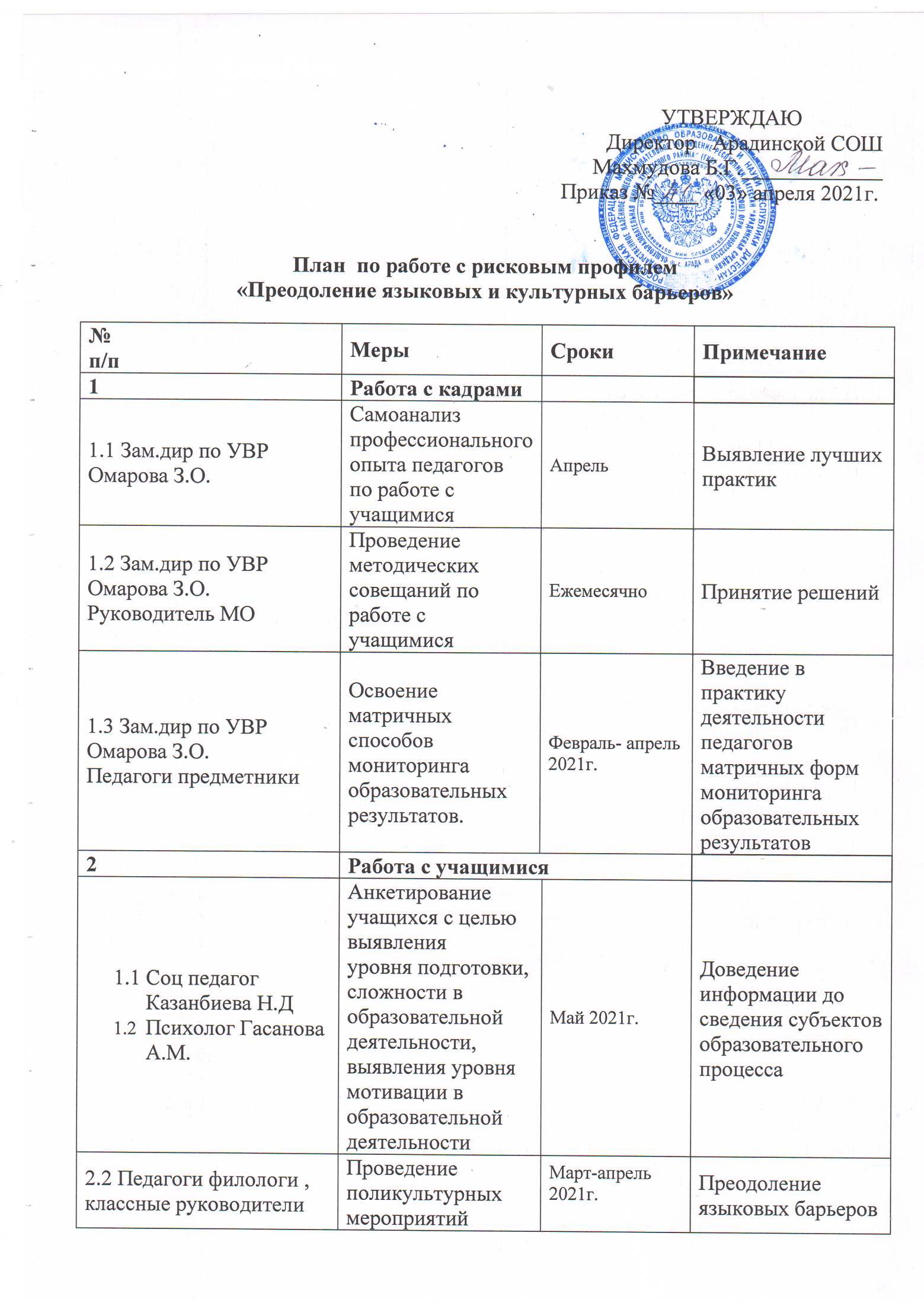                                                          Директор   Арадинской СОШ          Махмудова Б.Г._____________                                                                                      Приказ №____ «03» апреля 2021г.План  по работе с рисковым профилем
«Преодоление языковых и культурных барьеров»№
п/пМеры Сроки Сроки Примечание1 Работа с кадрами1.1 Зам.дир по УВР Омарова З.О.Самоанализ профессионального опыта педагогов
по работе с учащимисяАпрель Апрель Выявление лучших
практик1.2 Зам.дир по УВР Омарова З.О.Руководитель МОПроведение методических совещаний по работе с
учащимисяЕжемесячно Ежемесячно Принятие решений1.3 Зам.дир по УВР Омарова З.О.Педагоги предметникиОсвоение матричных способов мониторинга
образовательных результатов.Февраль- апрель 2021г.Февраль- апрель 2021г.Введение в
практику
деятельности
педагогов
матричных форм
мониторинга
образовательных
результатов2 Работа с учащимисяРабота с учащимисяРабота с учащимисяСоц педагог Казанбиева Н.ДПсихолог Гасанова А.М.Анкетирование учащихся с целью выявления
уровня подготовки, сложности в образовательной
деятельности, выявления уровня мотивации в
образовательной деятельностиАнкетирование учащихся с целью выявления
уровня подготовки, сложности в образовательной
деятельности, выявления уровня мотивации в
образовательной деятельностиМай 2021г.Доведение
информации до
сведения субъектов
образовательного
процесса2.2 Педагоги филологи , классные руководителиПроведение поликультурных мероприятий
«Диалог культур»Проведение поликультурных мероприятий
«Диалог культур»Март-апрель  2021г.Преодоление
языковых барьеровЗам.дир по УВР Омарова З.О.классные руководителиРабота по программе «Формирование ключевых
компетентностей  в социокультурной среды РД»
Работа по программе «Формирование ключевых
компетентностей  в социокультурной среды РД»
Май 2021г.Проверка уровня
сформированности 
ключевых
компетентностей2.4 Соц педагог Казанбиева Н.ДПсихолог Гасанова А.М.Проведение специалистами школы работы по
социально-педагогической адаптации учащихсяПроведение специалистами школы работы по
социально-педагогической адаптации учащихсяМай 2021г.Преодоление
языковых и
культурных
барьеров,
отслеживание
ситуации комфорта
для учащихсяГусейнова У Г.Гусейнова А.М.Гудова А.И.Проведение дополнительных  занятий по русскому языку.Проведение дополнительных  занятий по русскому языку.Май 2021г.